Lista de verificação passo a passo para começar a estimar FFIEtapaActividadeReferência nas directrizesVerificarAvaliação de risco FFIReveja as estatísticas oficiais sobre economia ilegal, economia informal, economia não observada.Parte III, Capítulo 1, p. 79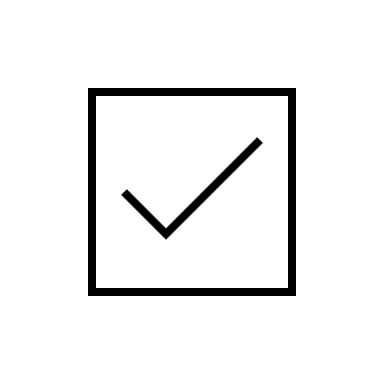 Avaliação de risco FFIRevise pesquisas, estudos, literatura sobre FFI.Parte III, Capítulo 1, p. 79Avaliação de risco FFIEntrevistas com especialistas.Parte III, Capítulo 1, p. 79Avaliação de risco FFIAnálise preliminar (avaliação inicial) de FFI.Parte III, Capítulo 1, p. 80Avaliação de risco FFIDesenvolver prioridades para o trabalho estatístico.Parte III, Capítulo 1, p. 80Mapeamento de agências nacionaisIdentifique as agências nacionais relevantes por meio de um conjunto de perguntas.Parte III, Capítulo 2, p. 82-83Mapeamento de agências nacionaisDetermine as funções das agências: liderança, apoio, outros.Parte III, Capítulo 2, p. 84; Parte IV, Capítulo 3, Secção B, p. 129Mapeamento de agências nacionaisDetermine o envolvimento das agências no processo estatístico: agência de compilação ou fornecedora de dados.Parte III, Capítulo 2, p. 84; Parte IV, Capítulo 3, Secção B, p. 129Disponibilidade de dadosConsidere questões práticas, como quem tem os dados, quais dados etc.. Parte III, Capítulo 3, p. 85Disponibilidade de dadosAvalie o contexto estatístico nacional para medir FFI.Parte IV, Capítulo 3, Secção A, p. 119Disponibilidade de dadosDisponibilidade de dados de processo e revisão de qualidade de fontes de dados por método.Parte IV, Capítulo 3, Secção C, p. 133-139Selecção de métodoSeleccione o (s) método (s) para medir FFI usando estrutura de avaliação, classificação de níveis de métodos e fichas técnicas de método, baseando a decisão também na disponibilidade de dados.Parte III, Capítulo 4, p. 88-90;Selecção de métodoSe possível, triangule métodos, use mais de um método. Parte IV, Capítulo 3, Secções D e E, p. 140-158Definição operacionalCom base nas avaliações de risco FFI, dados disponíveis e métodos viáveis, e consulta a especialistas e partes interessadas, a autoridade estatística define o que é viável medir - definição operacional.Parte III, Capítulo 5, p. 91Compilar e divulgar estatísticas FFITeste a medição dos FFI cobrindo apenas alguns aspectos ou sectores, produza estimativas preliminares e iniciais das estatísticas do FFI.Parte III, Capítulo 6, p. 92Realizar análises aprofundadas e completas dos FFI, quando possível. Parte III, Capítulo 6, p. 92Compilar estimativas desagregadas por tipos relevantes de FFI (níveis de desagregação mínimo e adicional).Parte III, Capítulo 6, p. 92Publique estimativos FFI de forma clara e transparente.Parte III, Capítulo 6, p. 93